Утверждаю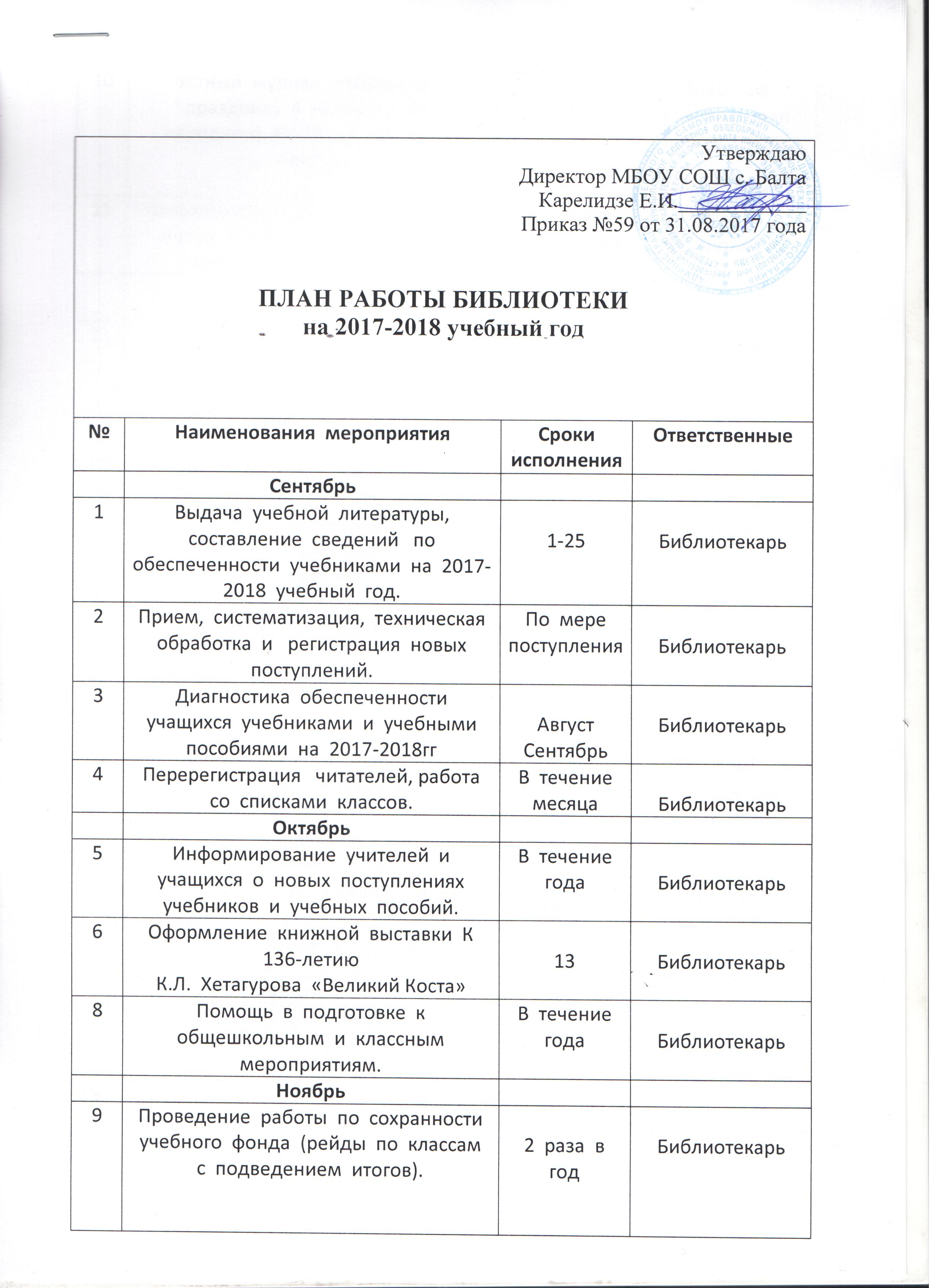 Директор МБОУ СОШ с. Балта Карелидзе Е.И.____________ Приказ №59 от 31.08.2017 годаПЛАН РАБОТЫ БИБЛИОТЕКИ на 2017-2018 учебный годУтверждаюДиректор МБОУ СОШ с. Балта Карелидзе Е.И.____________ Приказ №59 от 31.08.2017 годаПЛАН РАБОТЫ БИБЛИОТЕКИ на 2017-2018 учебный годУтверждаюДиректор МБОУ СОШ с. Балта Карелидзе Е.И.____________ Приказ №59 от 31.08.2017 годаПЛАН РАБОТЫ БИБЛИОТЕКИ на 2017-2018 учебный годУтверждаюДиректор МБОУ СОШ с. Балта Карелидзе Е.И.____________ Приказ №59 от 31.08.2017 годаПЛАН РАБОТЫ БИБЛИОТЕКИ на 2017-2018 учебный год№Наименования  мероприятияСроки  исполненияОтветственныеСентябрь1Выдача  учебной  литературы, составление  сведений   по  обеспеченности  учебниками  на  2017-2018  учебный  год.1-25Библиотекарь2Прием,  систематизация,  техническая  обработка  и   регистрация  новых  поступлений.По  мере  поступленияБиблиотекарь3Диагностика  обеспеченности  учащихся  учебниками  и  учебными  пособиями  на  2017-2018ггАвгустСентябрьБиблиотекарь4Перерегистрация   читателей, работа  со  списками  классов.В  течениемесяцаБиблиотекарьОктябрь5Информирование  учителей  и  учащихся  о  новых  поступлениях  учебников  и  учебных  пособий.В  течение  годаБиблиотекарь6Оформление  книжной  выставки  К  136-летиюК.Л.  Хетагурова  «Великий Коста»13Библиотекарь8Помощь  в  подготовке  к  общешкольным  и  классным  мероприятиям.В  течение  годаБиблиотекарьНоябрь9Проведение  работы  по  сохранности  учебного  фонда  (рейды  по  классам  с  подведением  итогов).2  раза  в  годБиблиотекарь10Устный  журнал  посвященный  празднику  4  ноября  к  Дню  народного  единства  «От  Руси  к  России»  2Классные  руководителиБиблиотекарь11Рекомендательные  беседы  о  новых  книгах, энциклопедиях, учебниках  поступивших  в  библиотекуПо  мере  поступленияБиблиотекарьДекабрь12Беседа  на  основе  слайдовой  презентации« Твоя  Россия. Государственные  символы  флаг,  гимн,  герб»  (7-е  классы).10-12Классные  руководителиБиблиотекарь13Организовать  экскурсии  в  школьную  библиотеку  учащихся  1-х  классов.  Знакомство  с  «книжным  домом», понятие  читатель,  библиотека,  библиотекарь.22-23Учителя  начальных  классовБиблиотекарь14Презентация «История  книги.  Знакомство  детей  с  первопечатником  Иваном  Федоровым»  18БиблиотекарьЯнварь15Работа  по  мелкому  ремонту  художественных  изданий,  методической  литературы  и  учебников  с  привлечением  актива  библиотеки.На  каникулахКлассные  руководителиБиблиотекарь16Оформить  книжную  выставку«Эти  книги  вы  лечили  сами»В  течение  годаБиблиотекарь17Работа  в  фонде  библиотекиВ  течение  месяцаБиблиотекарьФевраль18Оформить  книжную  выставку  К  Дню  Защитника  Отечества  «Есть   такая  профессия - Родину  защищать»20Библиотекарь19Составление  совместно  с  учителями  бланка  заказа  учебников  на  2018-2019  учебный  год.В течение  месяцаБиблиотекарьМарт20Презентация.  Выставка-обзор:  «Юрию  Гагарину 83 лет»  (7-е классы)6Библиотекарь21Неделя  детской  книги:Литературная  игра-презентация  «Эти  старые, старые  сказки»  (3-е  классы)16-17Учителя  начальных  классов.Библиотекарь22Конкурс  рисунков  «Добрый  мир  чудесных  сказок»  24Учителя  начальных  классов.БиблиотекарьАпрель23Всемирный  день  земли: Экологический  урок  «Здоровье  планеты - твое  здоровье»22Библиотекарь24Выявление  и  списание  ветхих, морально  устаревших  и  неиспользуемых  книг  по установленным  правилам  и  нормам.В  течение  месяцаБиблиотекарьМай25День  Победы (1941-1945). Выставка-обзор  литературы «Прошла  по  земле  война.  Юные  герои  в  годы  войны»7Библиотекарь26Составить  список  литературы  для  летнего  чтенияВ течение  месяцаБиблиотекарь27Прием  и  сбор учебной  литературы24-30Библиотекарь